บันทึกข้อความ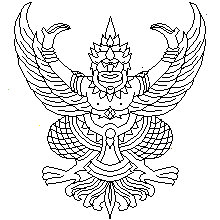 ส่วนงาน  ที่ อว	  					วันที่         เรื่อง	ขออนุมัติเดินทางไปฝึกอบรม หรือวิจัย ณ ต่างประเทศ (และจัดทำ E-Passport และ/หรือ VISA)เรียน	อธิการบดีด้วยข้าพเจ้า………………(ชื่อ-สกุล)………………ประเภท............(ข้าราชการ/พนักงานมหาวิทยาลัย/พนักงานมหาวิทยาลัยที่ได้รับค่าจ้างจากเงินรายได้)...........................................................ตำแหน่ง.......................................................................สังกัดงาน.................................................................. กอง/ฝ่าย........................................................คณะ/สำนัก....................................................................................มีความประสงค์จะขออนุมัติเดินทางไปฝึกอบรม หรือวิจัย ณ ต่างประเทศ เพื่อ.............................................. (ระบุวัตถุประสงค์ที่เดินทาง)................................................................ณ ประเทศ...............................................มีกำหนด............วัน ตั้งแต่วันที่……………..............ถึงวันที่...........................ตามหนังสือเชิญ และ/หรือรายละเอียดที่แนบมาพร้อมนี้ โดยเบิกจ่ายจากงบประมาณส่วนตัว (ใช้งบประมาณส่วนตัว ไม่สามารถขอหนังสือเดินทางราชการได้) (เล่มสีน้ำเงิน)งบประมาณภายนอกมหาวิทยาลัย โดยการสนับสนุนค่าใช้จ่ายจากหน่วยงาน..............................................................................................................................................................................งบประมาณเงินรายได้ แผนงาน.............................................งาน................................กองทุน/หน่วยงาน (กอง/ฝ่าย/คณะ/สำนัก) ........................................................................................................ มีรายละเอียดการเบิกค่าใช้จ่าย ดังต่อไปนี้ ...................(แจงรายละเอียดค่าใช้จ่าย)................ค่าใช้จ่ายภายในประเทศ (ถ้ามี)ค่าเบี้ยเลี้ยง   จำนวน……..วัน ๆ ละ……..บาท   เป็นเงิน………………….บาทค่าที่พัก  จำนวน……..วัน ๆ ละ……..บาท   เป็นเงิน………………….บาทค่าพาหนะ จำนวน…......บาทค่าใช้จ่ายในต่างประเทศ (ถ้ามี)ค่าลงทะเบียน   จำนวน…......บาทเบี้ยเลี้ยง   จำนวน……..วัน ๆ ละ……..บาท   เป็นเงิน………………….บาทค่าที่พัก  จำนวน……..วัน ๆ ละ……..บาท   เป็นเงิน………………….บาทค่าพาหนะ  จำนวน…......บาททั้งนี้ ข้าพเจ้าขอความอนุเคราะห์จากฝ่ายพัฒนาทรัพยากรมนุษย์ สำนักงานมหาวิทยาลัย ในการทำเอกสารที่เกี่ยวข้อง ดังนี้ไม่ประสงค์จัดทำเอกสารทั้ง passport และ visaประสงค์จัดทำเอกสาร ดังนี้  หนังสือเดินทาง (E-Passport)      ตรวจลงตรา (VISA)ทั้งนี้ ข้าพเจ้าได้แนบเอกสาร รายละเอียดดังต่อไปนี้หนังสือเชิญ / หนังสือตอบรับ หรือโครงการที่ได้รับอนุมัติแล้ว (ต้องมี)แบบรายงาน การเดินทางไปฝึกอบรม/วิจัย ณ ต่างประเทศครั้งล่าสุด (ต้องมี)สำเนาหนังสือเดินทาง (E-Passport) หน้าแรก (กรณีขอหนังสือ ขออำนวยความสะดวกในการตรวจลงตรา (VISA))จึงเรียนมาเพื่อโปรดพิจารณาอนุมัติด้วย จะเป็นพระคุณยิ่ง					(ลายมือชื่อ)................. (ผู้ขออนุมัติ) .........................						    (............................................................)					ตำแหน่ง...................................................................						วันเดือนปี......................................................ส่วนลงนามการขออนุมัติเดินทางไปฝึกอบรม หรือวิจัย ณ ต่างประเทศ ของ.......................................................  สังกัด........................................................ณ ประเทศ..................................................ตามบันทึกข้อความ....................................................เลขที่...................................... ลงวันที่.......................แบบรายงานการเดินทางไปฝึกอบรม หรือวิจัย ณ ต่างประเทศ ครั้งล่าสุดชื่อ-สกุล...............................................................................ประเภท.....................................................................ตำแหน่ง...............................................................................สังกัด........................................................................ไม่เคยเดินทางไปฝึกอบรม หรือวิจัย ณ ต่างประเทศเคยเดินทางไปฝึกอบรม หรือวิจัย ณ ต่างประเทศ ครั้งล่าสุด เมื่อวันที่..................................................ประเทศ................................................................................................................................................................เกี่ยวกับ/หัวข้อ.....................................................................................................................................................……………………………………………………………………………………………………………………………………………………………และได้เบิกค่าใช้จ่ายจาก........................................................................................................................................วงเงิน.................................................................................................บาท (ตามบันทึกข้อความ.....ที่.....)ข้าพเจ้าได้จัดส่งรายงานผลการเดินทางไปฝึกอบรม หรือวิจัยฯ ครั้งล่าสุด เรียบร้อยแล้ว (ภายในระยะเวลา ๑ เดือน ภายหลังจากการครบกำหนดระยะเวลาตามที่ได้รับอนุมัติ) (ส่วนงาน/หน่วยงานตรวจสอบแล้ว)ข้าพเจ้ายังไม่ได้จัดส่งรายงานผลการเดินทางไปฝึกอบรม หรือวิจัยฯ ครั้งล่าสุดเนื่องจาก............................................................................................................................................................................................................................................		ขอรับรองว่าเป็นความจริงทุกประการ					ลงชื่อ................................................................ผู้ขออนุมัติ      (................................................................)วันที่........................................................					ลงชื่อ................................................................ผู้บังคับบัญชา      (................................................................)วันที่........................................................หมายเหตุ : แบบรายงานการไปปฏิบัติงาน ณ ต่างประเทศ กรณีผู้เสนอขออนุมัติเป็น รองอธิการบดี/ผู้ช่วยอธิการบดี/คณบดี ให้เสนออธิการบดีโครงการฝึกอบรม หรือวิจัย ณ ต่างประเทศ              ประวัติส่วนตัวของบุคลากร๑.๑ ชื่อภาษาไทย....................................................ภาษาอังกฤษ........................................๑.๒ วัน เดือน ปีเกิด........................................................................อายุ.................................ปี๑.๓ พื้นความรู้ขั้นสูงสุด(     )  ประกาศนียบัตร สาขาวิชา.......................................................................................(     )  ปริญญาตรี สาขาวิชา...............................................................................................(     )  ปริญญาโท สาขาวิชา...............................................................................................(     )  ปริญญาเอก สาขาวิชา.............................................................................................         จาก................................................................................................(ชื่อสถานศึกษา)         ประเทศ......................................................................เมื่อ พ.ศ. .............................๑.๔ เคยไป  ฝึกอบรม  วิจัย ต่างประเทศครั้งสุดท้าย ณ ประเทศ...................................มีกำหนด..............ปี...............เดือน..............วัน ตั้งแต่วันที่.................................................ถึงวันที่........................................................................๑.๕ รับราชการจนถึงวันกำหนดออกเดินทาง รวมเป็นเวลา...............ปี............เดือน...............วันโดยเริ่มเข้ารับราชการเป็นบุคลากรประเภท......................................................................ตั้งแต่วันที่............................................................ถึงวันที่...................................................เป็นบุคลากรประเภท..........................................ตั้งแต่วันที่..............................................ถึงวันที่.........................................................................๑.๖ ขณะนี้เป็นบุคลากร ระดับ.............................ขั้น........................................................บาทตำแหน่ง..................................................................สังกัด..................................................๑.๗ สถานที่ติดต่อ..................................................................................................................... หมายเลขโทรศัพท์ ที่ทำงาน.................................................มือถือ.....................................e-mail address.........................................................................................................(ถ้ามี)๒. ผู้รับผิดชอบเรื่องค่าใช้จ่าย๒.๑ ไป   ฝึกอบรม วิจัย  ด้วยทุน..............................................................................๒.๒ ผู้รับผิดชอบเรื่องเงินค่าใช้จ่าย (เฉพาะกรณีไปฝึกอบรม หรือวิจัย ด้วยทุนส่วนตัว หรือทุนประเภท ๒อื่นๆ) คือ.......................................................................อยู่บ้านเลขที่.................................ตรอก/ซอย................................ถนน.................................ตำบล/แขวง...............................อำเภอ/เขต......................................................จังหวัด........................................................อาชีพ...............................................................สถานที่ติดต่อ..........................................................................................................................หมายเลขโทรศัพท์.................................๓.๑ (     )  ไปฝึกอบรม หรือวิจัย เรื่อง...........................................................................................	  ....................................................................................................................................	 ณ..........................................................................................(ชื่อสถานฝึกอบรม หรือวิจัย)	 ประเทศ...............................................................มีกำหนด...........ปี.............เดือน..........วัน	 กำหนดออกเดินทางวันที่.............เดือน.................................พ.ศ............... ๓.๒ โครงการ หรือแนวฝึกอบรม หรือวิจัย มีรายละเอียด ดังนี้	(     ) ฝึกอบรม: เนื้อหาวิชา/เรื่องที่จะฝึกอบรม.........................................................................	        .....................................................................................................................................	(     ) วิจัย: เนื้อหาวิชา/เรื่องที่จะวิจัย........................................................................................	        ......................................................................................................................................				ลงนาม....................................................................... บุคลากร					(..................................................................) เหตุผลความจำเป็นและโครงการหรือแผนงานที่จะกลับมาปฏิบัติราชการข้อมูลของบุคลากร ชื่อ.................................................................นามสกุล........................................................... ตำแหน่ง......................................................... สังกัด.............................................................. คณะ.......................................................... ๑.๓ ไป  ฝึกอบรม เรื่อง……………………………………………………………………………………………………………… ไป  วิจัย เรื่อง……………………………………………………………………………………………………………………. ณ……………………………………………….ประเทศ........................................................ มีกำหนด……………ปี...............เดือน...................วัน เริ่มตั้งแต่วันที่.................................................ถึงวันที่........................................................คำชี้แจงของหน่วยงานต้นสังกัด๒.๑ ขอชี้แจงว่า บุคลากรผู้นี้(   ) มีเวลากลับมาปฏิบัติราชการชดใช้ได้ครบก่อนเกษียณอายุราชการ ซึ่งรวมถึงการปฏิบัติ      ราชการชดใช้การลาศึกษา ฝึกอบรม หรือวิจัยเดิมที่ค้างอยู่ด้วย(   ) มีวันรับราชการเป็นข้าราชการ/พนักงานมหาวิทยาลัย ติดต่อกันมาแล้ว เป็นเวลาไม่น้อยกว่า      ๑ ปี นับถึงวันกำหนดออกเดินทาง(   ) พ้นทดลองปฏิบัติหน้าที่ราชการแล้ว(   ) พ้นทดลองปฏิบัติหน้าที่ราชการแล้ว แต่ปฏิบัติราชการยังไม่ครบ ๑ ปี โดยสังกัดมีความจำเป็น      อย่างยิ่งที่จะให้บุคลากรไปฝึกอบรม หรือวิจัย      โดยมีรายละเอียดเหตุผลความจำเป็นแนบท้าย(   ) มีความรู้ภาษาต่างประเทศที่จะใช้ในการศึกษาได้ตามที่ ก.พ. กำหนด คือ.................................      ..........................................................................................................................................(   ) ไม่อยู่ระหว่างถูกตั้งกรรมการสอบสวนทางวินัย หรือถูกฟ้องคดีอาญา๒.๒ ขอรับรองว่าการไป  ฝึกอบรม  วิจัย ของบุคลากรผู้นี้ไม่ทำให้เสียราชการ เพราะยังมีผู้ปฏิบัติงานเพียงพอ ไม่ต้องตั้งอัตรากำลังเพิ่ม ๓. เหตุผลความจำเป็นที่ใช้บุคลากรไปฝึกอบรม หรือวิจัย๓.๑. มีความจำเป็นที่จะให้บุคลากรไป  ฝึกอบรม  วิจัย ณ ต่างประเทศ เนื่องจาก..................................................................................................................................	(     )  	ไม่มีการฝึกอบรม หรือวิจัย นี้ในประเทศไทย	(     )	มีการฝึกอบรม หรือวิจัย นี้ในประเทศไทย แต่ยังมีจำนวนไม่เพียงพอ	(     )	มีการฝึกอบรม หรือวิจัย นี้ในประเทศไทย แต่ไม่สูงพอ๓.๒ หลักสูตรที่บุคลากรไป     ฝึกอบรม      วิจัย	  (   ) สนับสนุนภารกิจหลักของส่วนงาน/หน่วยงาน (รายละเอียดดังแนบ)	  (   ) เป็นการสร้างองค์ความรู้ใหม่ที่จะเป็นประโยชน์ต่อส่วนงาน/หน่วยงาน        (รายละเอียดดังแนบ)	  (   ) เป็นภารกิจเร่งด่วน (รายละเอียดดังแนบ)	  (   ) มีผลต่อการวางแผนอัตรากำลังคน (รายละเอียดดังแนบ)๔. โครงการหรือแผนงานที่จะให้บุคลากรกลับมาปฏิบัติราชการ	ภายหลังจากบุคลากรผู้นี้สำเร็จการ   ฝึกอบรม     วิจัย จะให้กลับมาทำหน้าที่          ในตำแหน่ง...................................................................................................................................................สังกัด.............................................................................................................................................................มีหน้าที่ความรับผิดชอบและลักษณะงาน คือ.........……………………………………………………..............................................................................................................................................................................................................................................................................................................................................................................................................................................................................................................................................................................	.................................................................................(หน่วยงานต้นสังกัด) ได้พิจารณาเห็นสมควรให้ บุคลากรผู้นี้ไป ฝึกอบรม   วิจัย ณ ต่างประเทศ  ตามความสำคัญของส่วนงาน/หน่วยงาน.......................................................................................................................................... โดยคำนึงถึงความจำเป็นรีบด่วน และแผนงานหรือโครงการที่จะให้บุคลากรกลับมาปฏิบัติงานตามที่กำหนดไว้แล้ว			      ลงนาม ........................................................... (ผู้มีอำนาจอนุมัติ)				     (..........................................................)			     ตำแหน่ง.............................................................			  วัน เดือน ปี............................................................1 .ฝ่ายการเงินของส่วนงาน/หน่วยงาน2. ฝ่ายพัฒนาทรัพยากรมนุษย์/รองอธิการบดี/ผู้ช่วยอธิการบดี ที่กำกับดูแล3. รองอธิการบดี/ผู้ช่วยอธิการบดี
ที่ได้รับมอบหมาย4. อธิการบดี**สำหรับคณะ/สำนัก............................................................ (..........................................................)ฝ่ายการเงินวันที่....................................................เรียน อธิการบดีเพื่อโปรดพิจารณาอนุมัติ............................................................ (..........................................................)คณบดี/ผู้อำนวยการวันที่....................................................**สำหรับสำนักงานมหาวิทยาลัยเรียน อธิการบดีเพื่อโปรดพิจารณาอนุมัติ............................................................ (..........................................................)หัวหน้างานเงินรายได้วันที่................................................................................................................ (..........................................................)ผู้อำนวยการกองคลังวันที่.....................................................เรียน อธิการบดีเพื่อโปรดพิจารณาอนุมัติ เนื่องจากเป็นการพัฒนาการเรียนการสอนพัฒนาเครือข่าย /       บริการวิชาการพัฒนารายบุคคล / ผู้บริหารเห็นควรให้บุคลากรที่เดินทางจัดทำรายงานการเดินทางตาม
มติคณะรัฐมนตรี พ.ศ.2551 
ส่งมายัง ฝ่ายพัฒนาทรัพยากรมนุษย์ ตามขั้นตอนต่อไป..............................................................(...........................................................)ตำแหน่ง...............................................วันที่....................................................................................................................(...........................................................)หัวหน้าฝ่ายพัฒนาทรัพยากรมนุษย์วันที่.....................................................................................................................(...........................................................)รองอธิการบดี/ผู้ช่วยอธิการบดีที่กำกับดูแลฝ่ายพัฒนาทรัพยากรมนุษย์วันที่.......................................................เรียน อธิการบดีเห็นควรอนุมัติไม่อนุมัติ เนื่องจาก......................................................................................................................................................................................................................................................................................................................................................................................................................................................................................................................................................................................................................................................................................................................................................................................................................................(............................................................)รองอธิการบดี/ผู้ช่วยอธิการบดี
ที่ได้รับมอบหมายวันที่.......................................................ความเห็นของอธิการบดีอนุมัติไม่อนุมัติ เนื่องจาก............................................................................................................................................................................................................................................................................................................................................................................................................................................................................................................................................................................................................................................................................................................................................................................................................(.........................................................)อธิการบดีวันที่....................................................